General Intake QuestionnaireName ___________________________________________                                                                       Date ______________________Before your session, it is important that you respond to the following items.  Please print legibly or type!1. Address   ______________________________________________________e-mail   ________________________________________2. City, Zip, ______________________________________________________Phone _______________________________    Age _____3. How did you hear about us? ______________________________________________________      4.  A favorite relaxing place that is safe ______________________________________________________________________________5.  Indicate if you are afraid of:  heights, water, closed spaces, other ______________________________________________________6.  Educational level ___________________________ Occupation ________________________________________________________7.  Medications you are taking _____________________________________________________________________________________ 8.  Are you receiving treatment for a disease or condition that produces chronic pain or discomfort?  Please explain.______________________________________________________________________________________________________________9.  Household: (Circle all that apply) Married, Single, Partner, Children (# & Ages) ______________ Other______________________9.  Have you ever been in psychotherapy?  If so, please explain when, with whom, for how long, and for what purpose.  ______________________________________________________________________________________________________________________________________________________________________________________________________________________________10.  Do you meditate?   Y / N    11.  Have you been formally hypnotized?   Y / N  If yes please describe.  ____________________________________________________ _______________________________________________________________________________________________________________                                       Issue Background12. The main reason or goal for your session is: ______________________________________________________________________________________________________________________________________________________________________________________________________________________________13. What benefits would you gain from solving this problem? ______________________________________________________________________________________________________________________________________________________________________________________________________________________________14. What would success look, sound and feel like? ______________________________________________________________________________________________________________________________________________________________________________________________________________________________15. What habits or patterns might contribute to the problem? ______________________________________________________________________________________________________________________________________________________________________________________________________________________________16. Please list three important concerns regarding this issue for you. ______________________________________________________________________________________________________________________________________________________________________________________________________________________________17. Are there any secondary gains that might be happening from having or holding on to this problem? ____________________________________________________________________________________________________________________________________________________________________________________________________________________18. Family / close friends support or hindrance on this issue? ______________________________________________________________________________________________________________________________________________________________________________________________________________________________19. Is there any other information you can provide that that you feel would be beneficial for the practitioner to be aware of?______________________________________________________________________________________________________________________________________________________________________________________________________________________________Check ( ) the items you may want to address in future sessions.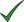 >Please return this intake form 24 hrs. prior to your appt.  Thank You!Notes ________________________________________________________________________________________________________________________________________________________________________________________________________________________________________________________________________________________________________________________________________Stress / AnxietyAngerFearsDivorceSmokingLife PurposeConfidenceTraumaWeightRemove BlocksCreativitySurgery Prep.Alcohol / DrugMemoryCommunicationsFear Flying / TravelImprove ConcentrationSelf-esteemFinancial  / AbundanceDating / RomanceMotivationTesting / AcademicHealing ImageryLetting Go / ReleasingRegressions / ProgressionsSleepCareer / WorkGriefSpiritual ConnectionSports ImprovementHealth IssuesCancerRelaxationPain ManagementHealing ImageryDental VisitsSleepSelf-SabotageArthritisOther